Тема  : Кімнатні рослини. Аплікація.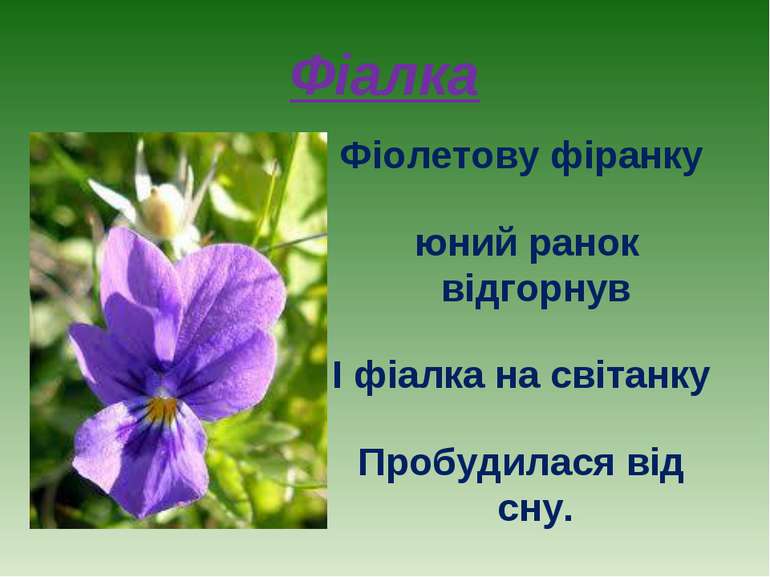 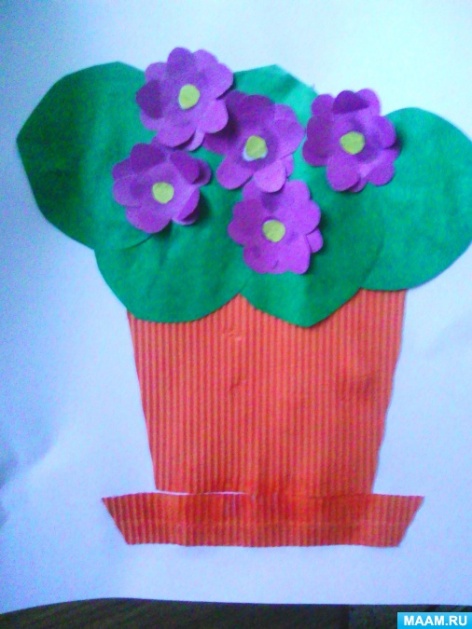 Спочатку вирізаємо горщик і піддон з гофрованого паперу;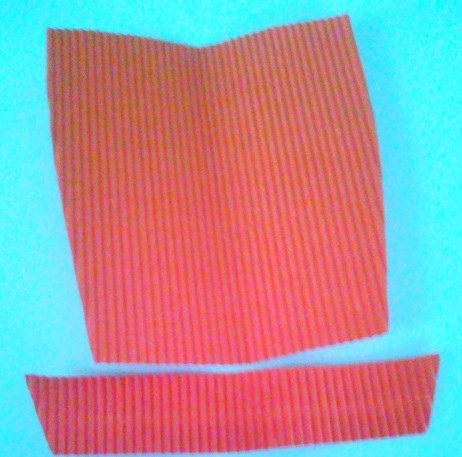 Листя вирізаємо з квадрата, зрізуючи кути, способом «гармошка»;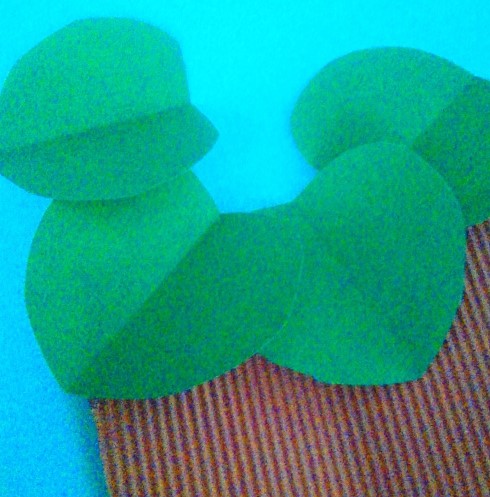 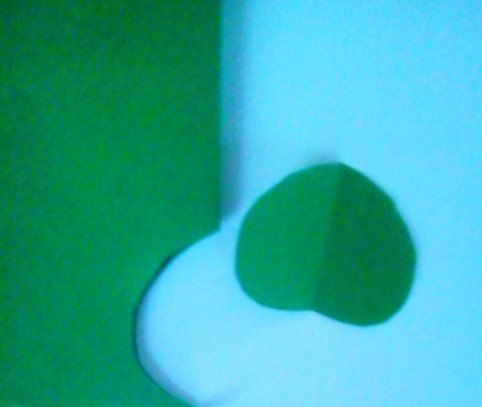 Пелюстки вирізаємо способом «гармошка»;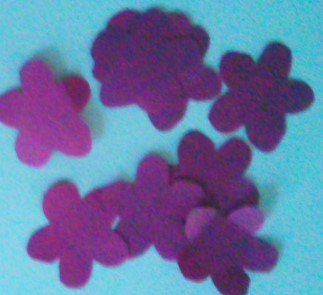 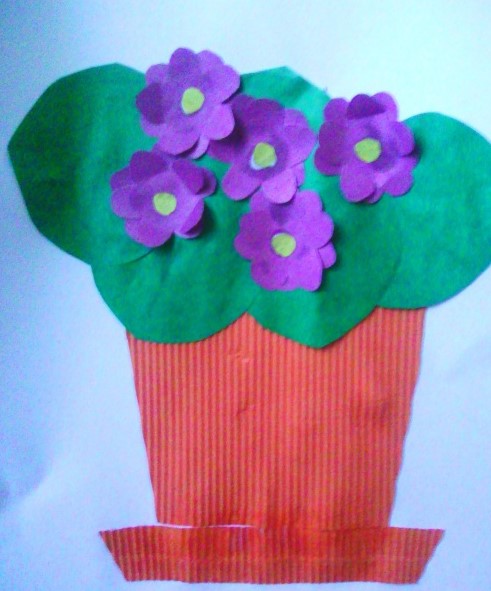 Наклеїтити  заготовки відповідно до викладеного    малюнка.